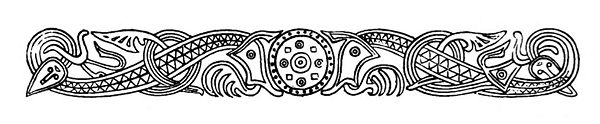 Fåfnebladet januari 2018Efter många år är det dags för byte av portkod.Information om ny kod, samt datum för bytet, kommer att delas ut i postfacken.PS. För att inte släppa in kylan i trapphusen, se till att ytterdörren stängs ordentligt. 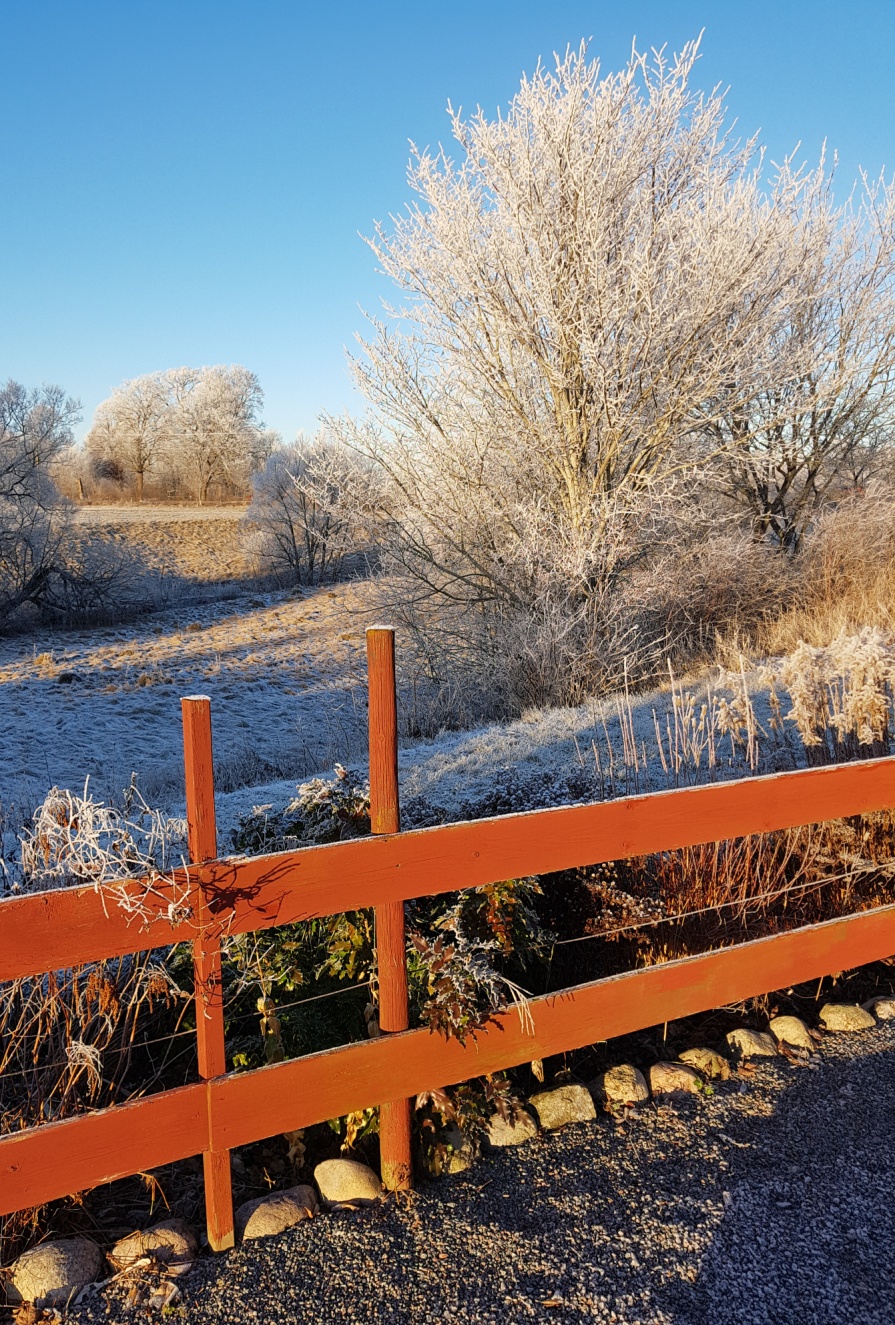 Hälsningar, styrelsen